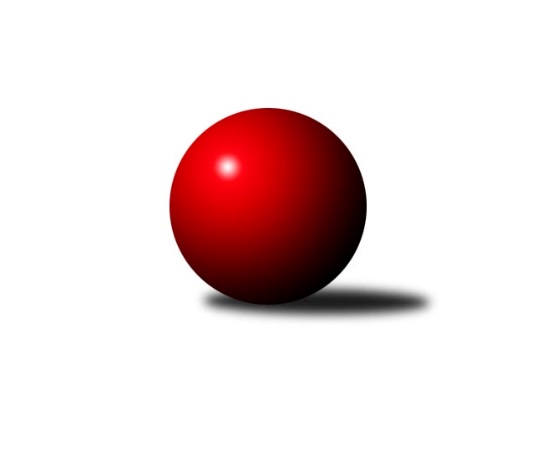 Č.4Ročník 2023/2024	14.10.2023Nejlepšího výkonu v tomto kole: 3525 dosáhlo družstvo: TJ Spartak Přerov2. KLM B 2023/2024Výsledky 4. kolaSouhrnný přehled výsledků:HKK Olomouc	- TJ Sokol Šanov 	5:3	3387:3242	14.5:9.5	14.10.TJ Spartak Přerov	- TJ Start Rychnov n. Kn.	6:2	3525:3351	14.5:9.5	14.10.KC Zlín	- KK Blansko 	6:2	3396:3330	13.0:11.0	14.10.TJ Horní Benešov	- KK Moravská Slávia Brno	2:6	3341:3420	10.0:14.0	14.10.TJ Unie Hlubina	- VKK Vsetín 	8:0	3282:3069	18.0:6.0	14.10.KK Slovan Rosice	- TJ Sokol Chvalíkovice	5:3	3435:3428	15.0:9.0	14.10.TJ Start Rychnov n. Kn.	- KK Slovan Rosice	5:3	3422:3339	15.0:9.0	7.10.Tabulka družstev:	1.	TJ Unie Hlubina	4	4	0	0	24.0 : 8.0 	57.5 : 38.5 	 3318	8	2.	TJ Spartak Přerov	4	4	0	0	23.0 : 9.0 	54.0 : 42.0 	 3483	8	3.	KK Moravská Slávia Brno	4	3	0	1	19.0 : 13.0 	50.5 : 45.5 	 3385	6	4.	KC Zlín	4	2	1	1	19.0 : 13.0 	50.0 : 46.0 	 3282	5	5.	TJ Sokol Chvalíkovice	4	2	0	2	17.0 : 15.0 	47.0 : 49.0 	 3291	4	6.	TJ Start Rychnov n. Kn.	4	2	0	2	16.5 : 15.5 	48.5 : 47.5 	 3399	4	7.	KK Blansko	4	2	0	2	16.0 : 16.0 	49.5 : 46.5 	 3286	4	8.	TJ Sokol Šanov	4	1	0	3	13.5 : 18.5 	43.0 : 53.0 	 3270	2	9.	KK Slovan Rosice	4	1	0	3	13.0 : 19.0 	46.5 : 49.5 	 3416	2	10.	HKK Olomouc	4	1	0	3	11.0 : 21.0 	46.0 : 50.0 	 3316	2	11.	TJ Horní Benešov	4	1	0	3	10.0 : 22.0 	45.5 : 50.5 	 3317	2	12.	VKK Vsetín	4	0	1	3	10.0 : 22.0 	38.0 : 58.0 	 3188	1Podrobné výsledky kola:	 HKK Olomouc	3387	5:3	3242	TJ Sokol Šanov 	Břetislav Sobota	113 	 148 	 137 	165	563 	 3:1 	 530 	 124	136 	 123	147	Milan Volf	Jiří Baslar	147 	 138 	 141 	133	559 	 2:2 	 572 	 137	151 	 133	151	Jan Zifčák ml.	Marian Hošek *1	126 	 118 	 126 	126	496 	 1:3 	 517 	 144	121 	 128	124	Jaroslav Klimentík	Josef Šrámek	154 	 142 	 147 	130	573 	 3:1 	 520 	 132	147 	 121	120	Michal Stieranka	Radek Havran	134 	 136 	 149 	142	561 	 1.5:2.5 	 577 	 156	140 	 149	132	Jiří Konvalinka	Michal Albrecht	176 	 164 	 154 	141	635 	 4:0 	 526 	 142	123 	 125	136	Petr Mikarozhodčí: Bohuslava Fajdekovástřídání: *1 od 61. hodu Kamil BartošNejlepší výkon utkání: 635 - Michal Albrecht	 TJ Spartak Přerov	3525	6:2	3351	TJ Start Rychnov n. Kn.	Václav Mazur *1	156 	 163 	 140 	149	608 	 2:2 	 557 	 125	140 	 142	150	Tomáš Hrubý	David Janušík	150 	 150 	 147 	146	593 	 2.5:1.5 	 555 	 150	155 	 134	116	Ladislav Urbánek	Petr Pavelka	131 	 112 	 147 	127	517 	 2:2 	 532 	 130	123 	 136	143	Jaroslav Šmejda	Tomáš Kejík	145 	 145 	 143 	143	576 	 2.5:1.5 	 572 	 128	161 	 143	140	Martin Čihák	Jiří Divila	134 	 159 	 144 	147	584 	 1.5:2.5 	 582 	 148	139 	 144	151	Vojtěch Šípek	Michal Pytlík	152 	 154 	 184 	157	647 	 4:0 	 553 	 120	151 	 151	131	Jakub Seniurarozhodčí: Stanislav Beňa st., Kateřina Pytlíkovástřídání: *1 od 61. hodu Jakub PlebanNejlepší výkon utkání: 647 - Michal Pytlík	 KC Zlín	3396	6:2	3330	KK Blansko 	Radim Abrahám	149 	 130 	 140 	150	569 	 2:2 	 552 	 139	141 	 146	126	Jakub Flek	Jindřich Kolařík	136 	 140 	 125 	130	531 	 1:3 	 583 	 150	132 	 151	150	Boštjan Pen *1	Filip Vrzala	162 	 140 	 129 	143	574 	 2:2 	 558 	 119	139 	 134	166	Petr Sehnal	David Matlach	120 	 139 	 159 	145	563 	 3:1 	 523 	 124	135 	 136	128	Jan Kotouč	Radek Janás	142 	 127 	 150 	145	564 	 1:3 	 583 	 150	142 	 155	136	Petr Havíř	Bronislav Fojtík	145 	 148 	 155 	147	595 	 4:0 	 531 	 139	142 	 119	131	Roman Flekrozhodčí: Marie Bobkovástřídání: *1 od 31. hodu Otakar LukáčNejlepší výkon utkání: 595 - Bronislav Fojtík	 TJ Horní Benešov	3341	2:6	3420	KK Moravská Slávia Brno	Miroslav Petřek ml.	153 	 142 	 143 	137	575 	 2:2 	 594 	 137	170 	 140	147	Petr Málek	Zdeněk Černý	152 	 155 	 120 	123	550 	 0:4 	 596 	 159	158 	 125	154	Pavel Košťál	Petr Rak	131 	 133 	 144 	141	549 	 1:3 	 563 	 135	145 	 158	125	Milan Klika	Kamil Kubeša	153 	 156 	 142 	140	591 	 3:1 	 568 	 125	150 	 161	132	Jiří Hanuš	Jiří Hendrych	141 	 131 	 144 	143	559 	 4:0 	 521 	 129	125 	 135	132	Stanislav Novák	Martin Bilíček	134 	 136 	 118 	129	517 	 0:4 	 578 	 145	155 	 141	137	Pavel Antošrozhodčí: Miroslav Petřek st.Nejlepší výkon utkání: 596 - Pavel Košťál	 TJ Unie Hlubina	3282	8:0	3069	VKK Vsetín 	Michal Bezruč	130 	 138 	 118 	112	498 	 3:1 	 468 	 109	109 	 143	107	Zoltán Bagári	Martin Marek	138 	 131 	 161 	136	566 	 3:1 	 537 	 132	143 	 134	128	Tomáš Hambálek	Pavel Marek *1	123 	 117 	 135 	128	503 	 2:2 	 492 	 108	124 	 138	122	Vlastimil Kancner	Jan Žídek	144 	 162 	 126 	141	573 	 4:0 	 496 	 135	124 	 125	112	Tomáš Novosad	Přemysl Žáček	141 	 146 	 120 	153	560 	 2:2 	 555 	 131	123 	 141	160	Milan Bělíček	Michal Laga	148 	 141 	 141 	152	582 	 4:0 	 521 	 121	139 	 133	128	Libor Vančurarozhodčí: Gustav Vojtekstřídání: *1 od 61. hodu Petr BastaNejlepší výkon utkání: 582 - Michal Laga	 KK Slovan Rosice	3435	5:3	3428	TJ Sokol Chvalíkovice	Adam Palko	136 	 150 	 167 	136	589 	 3:1 	 552 	 161	145 	 130	116	Josef Hendrych	Jiří Axman	133 	 130 	 134 	152	549 	 2:2 	 576 	 151	156 	 133	136	Radek Hendrych	Ivo Fabík	139 	 149 	 143 	131	562 	 3:1 	 544 	 132	132 	 136	144	Otto Mückstein *1	Kamil Ondroušek	139 	 145 	 170 	141	595 	 2:2 	 600 	 176	146 	 143	135	Jiří Staněk	Dalibor Matyáš	141 	 137 	 143 	152	573 	 3:1 	 573 	 140	158 	 138	137	David Hendrych	Leoš Vobořil	142 	 146 	 129 	150	567 	 2:2 	 583 	 134	148 	 156	145	Aleš Staněkrozhodčí: Petr Mecerodstřídání: *1 od 61. hodu Vladimír ValentaNejlepší výkon utkání: 600 - Jiří Staněk	 TJ Start Rychnov n. Kn.	3422	5:3	3339	KK Slovan Rosice	Jaroslav Šmejda	141 	 132 	 141 	138	552 	 1:3 	 597 	 132	165 	 150	150	Adam Palko	Roman Kindl	140 	 144 	 140 	143	567 	 3:1 	 548 	 137	138 	 145	128	Jiří Axman	Jakub Seniura	146 	 137 	 137 	152	572 	 2:2 	 597 	 145	147 	 155	150	Ivo Fabík	Tomáš Hrubý	156 	 127 	 128 	162	573 	 3:1 	 531 	 135	121 	 135	140	Kamil Ondroušek	Martin Čihák	140 	 151 	 144 	136	571 	 4:0 	 478 	 127	118 	 126	107	Dalibor Matyáš *1	Vojtěch Šípek	124 	 166 	 154 	143	587 	 2:2 	 588 	 156	137 	 159	136	Leoš Vobořilrozhodčí: Jaroslav Kejzlarstřídání: *1 od 111. hodu Jaroslav SmržNejlepšího výkonu v tomto utkání: 597 kuželek dosáhli: Adam Palko, Ivo FabíkPořadí jednotlivců:	jméno hráče	družstvo	celkem	plné	dorážka	chyby	poměr kuž.	Maximum	1.	Michal Pytlík 	TJ Spartak Přerov	653.83	417.8	236.0	1.0	3/3	(663)	2.	Michal Albrecht 	HKK Olomouc	607.25	380.3	227.0	3.0	2/3	(635)	3.	Pavel Košťál 	KK Moravská Slávia Brno	594.17	384.5	209.7	2.8	3/3	(598)	4.	Dalibor Matyáš 	KK Slovan Rosice	592.00	387.8	204.3	4.3	2/3	(621)	5.	Adam Palko 	KK Slovan Rosice	591.83	381.8	210.0	1.2	3/3	(597)	6.	Ivo Fabík 	KK Slovan Rosice	588.17	385.2	203.0	2.2	3/3	(627)	7.	Miroslav Petřek  ml.	TJ Horní Benešov	584.33	380.5	203.8	5.0	3/3	(614)	8.	Jakub Seniura 	TJ Start Rychnov n. Kn.	584.33	382.3	202.0	5.7	3/3	(628)	9.	Michal Laga 	TJ Unie Hlubina	580.33	377.8	202.5	2.7	3/3	(587)	10.	Martin Čihák 	TJ Start Rychnov n. Kn.	578.17	370.5	207.7	2.2	3/3	(590)	11.	Kamil Kubeša 	TJ Horní Benešov	577.00	387.7	189.3	3.3	3/3	(609)	12.	Vojtěch Šípek 	TJ Start Rychnov n. Kn.	576.50	374.5	202.0	3.0	2/3	(587)	13.	Tomáš Kejík 	TJ Spartak Přerov	575.17	370.8	204.3	2.0	3/3	(617)	14.	Leoš Vobořil 	KK Slovan Rosice	574.17	372.0	202.2	2.5	3/3	(588)	15.	Václav Mazur 	TJ Spartak Přerov	572.50	374.0	198.5	4.0	2/3	(581)	16.	Jakub Flek 	KK Blansko 	571.83	373.2	198.7	2.8	3/3	(586)	17.	Milan Klika 	KK Moravská Slávia Brno	570.83	369.8	201.0	4.2	3/3	(603)	18.	Tomáš Hrubý 	TJ Start Rychnov n. Kn.	570.17	380.7	189.5	3.8	3/3	(592)	19.	Pavel Antoš 	KK Moravská Slávia Brno	569.75	370.8	199.0	1.5	2/3	(591)	20.	Bronislav Fojtík 	KC Zlín	567.50	375.8	191.7	3.5	3/3	(595)	21.	Jiří Divila 	TJ Spartak Přerov	567.17	383.7	183.5	2.5	3/3	(600)	22.	Petr Málek 	KK Moravská Slávia Brno	566.50	373.7	192.8	3.2	3/3	(594)	23.	Petr Havíř 	KK Blansko 	566.00	377.7	188.3	4.7	3/3	(583)	24.	Aleš Staněk 	TJ Sokol Chvalíkovice	565.67	377.5	188.2	3.0	3/3	(586)	25.	Ladislav Urbánek 	TJ Start Rychnov n. Kn.	565.00	371.3	193.7	4.3	3/3	(584)	26.	Jakub Pleban 	TJ Spartak Přerov	564.00	370.0	194.0	5.0	2/3	(576)	27.	Přemysl Žáček 	TJ Unie Hlubina	563.50	366.0	197.5	1.0	3/3	(589)	28.	Jiří Konvalinka 	TJ Sokol Šanov 	562.17	367.0	195.2	2.7	3/3	(589)	29.	David Janušík 	TJ Spartak Přerov	561.83	380.8	181.0	4.5	3/3	(593)	30.	Jan Žídek 	TJ Unie Hlubina	561.00	368.2	192.8	2.5	3/3	(577)	31.	Josef Šrámek 	HKK Olomouc	561.00	375.0	186.0	5.0	3/3	(576)	32.	Martin Marek 	TJ Unie Hlubina	560.17	371.8	188.3	2.3	3/3	(591)	33.	Milan Bělíček 	VKK Vsetín 	560.00	379.5	180.5	3.2	3/3	(579)	34.	David Hendrych 	TJ Sokol Chvalíkovice	559.67	373.2	186.5	3.0	3/3	(608)	35.	Jiří Hendrych 	TJ Horní Benešov	559.50	372.7	186.8	4.3	3/3	(612)	36.	Radek Šenkýř 	KK Moravská Slávia Brno	559.25	374.3	185.0	4.8	2/3	(598)	37.	Jan Zifčák  ml.	TJ Sokol Šanov 	559.00	367.7	191.3	4.3	3/3	(572)	38.	Jiří Staněk 	TJ Sokol Chvalíkovice	558.67	372.5	186.2	3.3	3/3	(600)	39.	Tomáš Červenka 	TJ Sokol Šanov 	558.25	368.5	189.8	2.8	2/3	(585)	40.	Radek Janás 	KC Zlín	554.33	367.3	187.0	1.7	3/3	(574)	41.	Kamil Ondroušek 	KK Slovan Rosice	554.17	378.7	175.5	12.2	3/3	(595)	42.	Jiří Axman 	KK Slovan Rosice	553.50	378.8	174.7	7.2	3/3	(560)	43.	Radim Abrahám 	KC Zlín	553.33	364.3	189.0	4.3	3/3	(569)	44.	David Matlach 	KC Zlín	553.00	365.2	187.8	3.2	3/3	(590)	45.	Radek Hendrych 	TJ Sokol Chvalíkovice	552.83	383.2	169.7	5.5	3/3	(580)	46.	Tomáš Hambálek 	VKK Vsetín 	552.67	363.5	189.2	4.0	3/3	(568)	47.	Roman Flek 	KK Blansko 	550.00	375.2	174.8	2.5	3/3	(582)	48.	Petr Sehnal 	KK Blansko 	549.50	367.0	182.5	7.7	3/3	(558)	49.	Kamil Bartoš 	HKK Olomouc	549.33	369.7	179.7	5.3	3/3	(583)	50.	Jiří Baslar 	HKK Olomouc	547.83	366.8	181.0	3.5	3/3	(569)	51.	Filip Vrzala 	KC Zlín	547.25	373.5	173.8	8.0	2/3	(574)	52.	Roman Kindl 	TJ Start Rychnov n. Kn.	546.00	374.5	171.5	8.8	2/3	(567)	53.	Břetislav Sobota 	HKK Olomouc	545.50	360.5	185.0	4.0	3/3	(590)	54.	Radek Havran 	HKK Olomouc	545.00	358.8	186.2	2.5	3/3	(561)	55.	Petr Mika 	TJ Sokol Šanov 	543.33	376.0	167.3	6.0	3/3	(596)	56.	Josef Hendrych 	TJ Sokol Chvalíkovice	540.83	370.8	170.0	5.0	3/3	(552)	57.	Jaroslav Šmejda 	TJ Start Rychnov n. Kn.	540.83	372.3	168.5	8.3	3/3	(552)	58.	Libor Vančura 	VKK Vsetín 	539.33	354.8	184.5	3.7	3/3	(573)	59.	Lubomír Matějíček 	KC Zlín	538.00	364.3	173.7	6.3	3/3	(545)	60.	Zdeněk Černý 	TJ Horní Benešov	538.00	374.5	163.5	9.3	3/3	(570)	61.	Stanislav Novák 	KK Moravská Slávia Brno	535.83	359.2	176.7	6.3	3/3	(566)	62.	Vlastimil Kancner 	VKK Vsetín 	535.33	356.7	178.7	6.8	3/3	(587)	63.	Marian Hošek 	HKK Olomouc	535.00	360.5	174.5	6.5	2/3	(537)	64.	Michal Bezruč 	TJ Unie Hlubina	534.00	369.5	164.5	4.5	2/3	(570)	65.	Jaroslav Klimentík 	TJ Sokol Šanov 	532.00	363.5	168.5	8.0	2/3	(547)	66.	Petr Rak 	TJ Horní Benešov	531.00	370.8	160.2	6.7	3/3	(549)	67.	Milan Volf 	TJ Sokol Šanov 	530.25	370.0	160.3	5.5	2/3	(538)	68.	Otakar Lukáč 	KK Blansko 	525.50	362.5	163.0	9.0	2/3	(555)	69.	Michal Stieranka 	TJ Sokol Šanov 	524.83	365.7	159.2	7.8	3/3	(548)	70.	Boštjan Pen 	KK Blansko 	516.75	353.3	163.5	8.8	2/3	(539)	71.	Otto Mückstein 	TJ Sokol Chvalíkovice	505.00	348.5	156.5	8.0	2/3	(551)	72.	Tomáš Novosad 	VKK Vsetín 	499.25	331.0	168.3	7.0	2/3	(512)	73.	Zoltán Bagári 	VKK Vsetín 	482.00	344.0	138.0	12.3	2/3	(515)		Jiří Hanuš 	KK Moravská Slávia Brno	568.00	353.0	215.0	6.0	1/3	(568)		Miroslav Flek 	KK Blansko 	557.00	394.0	163.0	7.0	1/3	(557)		Petr Basta 	TJ Unie Hlubina	554.00	369.0	185.0	2.0	1/3	(554)		Jindřich Kolařík 	KC Zlín	538.00	367.5	170.5	5.5	1/3	(545)		Daniel Bělíček 	VKK Vsetín 	535.00	342.0	193.0	8.0	1/3	(535)		Martin Bilíček 	TJ Horní Benešov	532.00	365.0	167.0	10.5	1/3	(547)		Jan Kotouč 	KK Blansko 	523.00	354.0	169.0	8.0	1/3	(523)		Petr Pavelka 	TJ Spartak Přerov	517.00	370.0	147.0	9.0	1/3	(517)		Jaromír Hendrych 	TJ Horní Benešov	516.00	352.0	164.0	7.0	1/3	(516)		Pavel Marek 	TJ Unie Hlubina	515.00	353.0	162.0	8.0	1/3	(515)		Vojtěch Hrňa 	VKK Vsetín 	505.00	369.0	136.0	12.0	1/3	(505)Sportovně technické informace:Starty náhradníků:registrační číslo	jméno a příjmení 	datum startu 	družstvo	číslo startu20479	Jaroslav Smrž	07.10.2023	KK Slovan Rosice	1x24575	Jan Kotouč	14.10.2023	KK Blansko 	1x6252	Vladimír Valenta	14.10.2023	TJ Sokol Chvalíkovice	1x
Hráči dopsaní na soupisku:registrační číslo	jméno a příjmení 	datum startu 	družstvo	Program dalšího kola:5. kolo21.10.2023	so	13:30	TJ Horní Benešov - KC Zlín	21.10.2023	so	13:30	VKK Vsetín  - HKK Olomouc	21.10.2023	so	14:00	TJ Sokol Chvalíkovice - TJ Spartak Přerov	21.10.2023	so	14:00	KK Moravská Slávia Brno - TJ Start Rychnov n. Kn.	21.10.2023	so	16:00	TJ Sokol Šanov  - KK Slovan Rosice	22.10.2023	ne	10:00	KK Blansko  - TJ Unie Hlubina	Nejlepší šestka kola - absolutněNejlepší šestka kola - absolutněNejlepší šestka kola - absolutněNejlepší šestka kola - absolutněNejlepší šestka kola - dle průměru kuželenNejlepší šestka kola - dle průměru kuželenNejlepší šestka kola - dle průměru kuželenNejlepší šestka kola - dle průměru kuželenNejlepší šestka kola - dle průměru kuželenPočetJménoNázev týmuVýkonPočetJménoNázev týmuPrůměr (%)Výkon4xMichal PytlíkPřerov6474xMichal PytlíkPřerov114.986472xMichal AlbrechtHKK Olomouc6352xMichal AlbrechtHKK Olomouc112.566351xJiří StaněkChvalíkovice6002xMichal LagaHlubina110.145823xPavel KošťálMS Brno5961xJan ŽídekHlubina108.445731xKamil OndroušekRosice5951xMartin MarekHlubina107.115661xBronislav FojtíkZlín5951xPřemysl ŽáčekHlubina105.98560